Komunikat dotyczący kontroli sanitarnych na granicach - GIS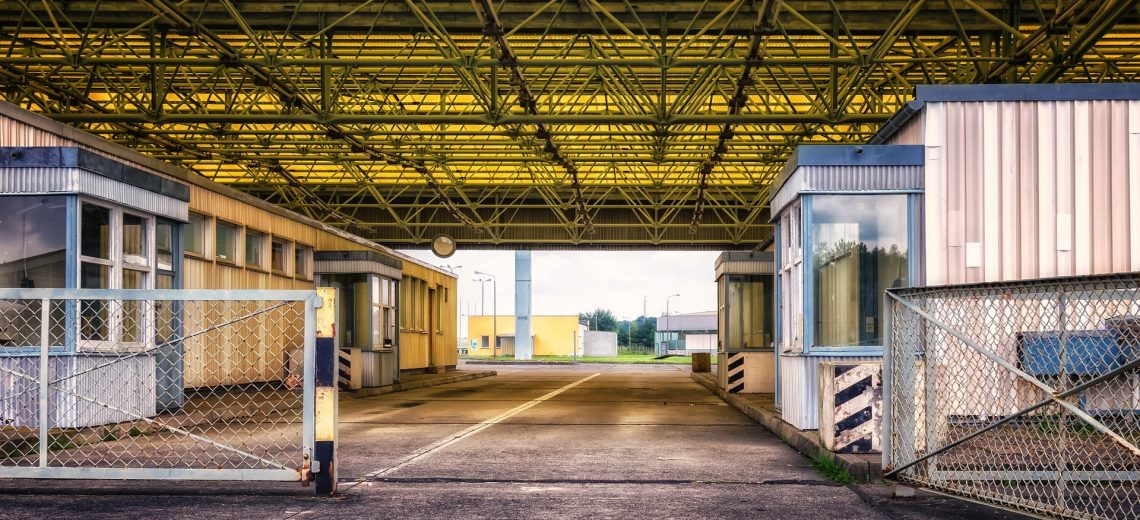 W związku z decyzją o wprowadzeniu kontroli sanitarnych na głównych przejściach granicznych, w ramach działań zapobiegawczych niekontrolowanemu rozprzestrzenianiu 
się w Polsce koronawirusa, na stronach internetowych Głównego Inspektoratu Sanitarnego zamieszczono wzory tzw. formularzy lokalizacyjnych. Zebrane w ten sposób dane będą służyły służbom sanitarnym do kontaktu z pasażerami w razie stwierdzenia ryzyka zarażenia ich ww. wirusem.W pierwszej kolejności, kontrole zostały uruchomione na zachodniej granicy kraju 
w odniesieniu do zbiorowego transportu drogowego. Następnie, zakres kontroli będzie rozszerzany na pozostałe przejścia graniczne oraz inne rodzaje transportu.Prosimy wszystkich pasażerów, w trosce o ich zdrowie, o rzetelne wypełnianie formularzy, 
a przewoźników i operatorów o w miarę możliwości wcześniejsze udostępnienie pasażerom formularzy do wypełnienia, tak by kontrola na granicy mogła przebiec szybko i sprawnie.https://gis.gov.pl/aktualnosci/komunikat-dotyczacy-kontroli-sanitarnych-na-granicach/